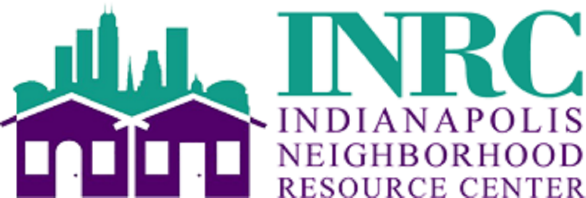 The unallowable costs under the Indianapolis Coronavirus Local Fiscal Recovery Fund, noted below are meant to be used as a guide to develop projects and assist in budget development.This list is NOT intended to be inclusiveIf you have questions about allowability, please direct your questions to grants@inrc.org.Items Generally Not Allowable with Federal ARPA Funds:Clothing for general useAlcoholic beveragesTobacco productsGeneral use gift cards that allow for the purchase of unallowable items (i.e. A grocery store gift card, since alcohol and tobacco can be purchased with these cards)Attorney feesGeneral operations support that are not related to the grant projectFood and food-related items (plates, cups, etc.)Entertainment costsFines and penaltiesTaxes and interestLobbying costs“Stipends” for individualsMulti-year annual maintenance costs that go beyond the grant termGym membershipsFundraising costsAutomobiles and other large assets that would be for general use by the organizationIncentives, rewards, prizes, trophies, and promotional items